Нагревательный двухжильный кабель для установки в трубу                    DEVIaquaтм9ТПрименяется для установки внутри трубы. Для защиты трубопроводов от замерзания. Наружная изоляция из пищевого полиэтилена. Изготавливается как двухжильный экранированный нагревательный кабель схолодным соединительным проводом с герметичными переходной и концевой муфтами.Для установки в трубу имеет специальную уплотнительную муфту с резьбой 3/4" и 1". Муфта надета на кабель и не демонтируется. Обладает достаточной жесткостью, которая упрощает прокладку кабеля внутри трубы.	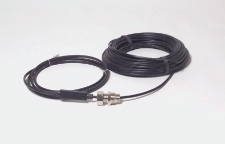 Технические характеристики:• тип кабеля:                                 	двухжильный экранированный• номинальное напряжение:   	~230 В• удельная мощность:               	8,2 Вт/м при 220 В,                                                                       9 Вт/м при 230 В• диаметр:                                        	7,5 мм• минимальный диаметр изгиба:	5 см• холодный конец:                      	3,0 м, 3  х  1,5 мм2• экран:                                                         16  х  0,3 мм медный• внутренняя изоляция:             	сшитый полиэтилен РЕХ• наружная изоляция:                	HDPE, пищевой полиэтилен• макс. рабочая температура:  	65°C• макс. температура питьевой воды:	23°C• допуски на сопротивление:  	+10%   ÷   -5%• допуски на длину:                    	+2% +10 см ÷ -2% -10 см• сертифицирован:	                             УкрСЕПРО, NEMKO,IEC 60800, VTTАссортимент DEVIaquaтм9Т:Код товараДлина,                      мМощность,                                        Вт при 220 / 230 ВСопротивление,         ОмЦена без НДС, грн.Цена с НДС,        грн.140F 0000324 / 2521163 238,003 885,60140F 0001541 / 4511763 457,004 148,40140F 0002760 / 658143 613,004 335,60140F 00031086 / 905893 810,004 572,00140F 000412101 / 1104814 157,004 988,40140F 000515120 / 1353924 511,005 413,20140F 000620167 / 1852864 879,005 854,80140F 000725202 / 2252355 280,006 336,00140F 000830243 / 2701965 750,006 900,00140F 000935295 / 3151686 219,007 462,80140F 001040313 / 3601476 686,008 023,20140F 001150420 / 4501187 155,008 586,00140F 001260494 / 540987 879,009 454,80140F 001370596 / 630848 561,0010 273,20140F 001480620 / 72073,59 285,0011 142,00140F 001590735 / 81065,39 966,0011 959,20140F 0016100826 / 90058,810 691,0012 829,20140F 0017110905 / 99053,411 372,0013 646,40140F 0018120929 / 10804912 097,0014 516,40140F 00191301029 / 117045,212 777,0015 332,40140F 00201401130 / 12604213 502,0016 202,40140F 00211501204 / 135039,214 181,0017 017,20